 Equal Access Fredericton: App Characteristics 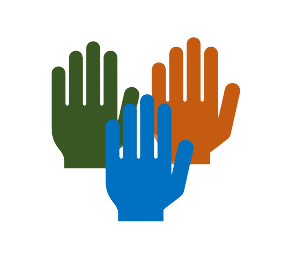 Various education and health service locations appear on screen, backed by demographic information and a base map displaying Fredericton’s roads.Information about services, area demographics, and more appear in pop-ups on screen. Zoom in or zoom out the map to view medical services (hospitals, medical clinics, and dentists), universities, public schools, police stations, demographics, population, and median household income per census subdivision within the Fredericton city limits.Users can turn on or turn off layers by selecting the “Layer List” widget, depending on what information users want to display. Clicking on a layer name will show or hide all symbols associated with the layer.Users can change the basemap by selecting the “Basemap Gallery” widget.Users can get directions by selecting the “Directions” widget. The widget informs users of driving, walking, or biking times.Users can obtain a summary of services and information in each layer by selecting the “Info Summary” widget.The accompanying story map details additional information about household income distribution and accessibility inequalities in Fredericton.